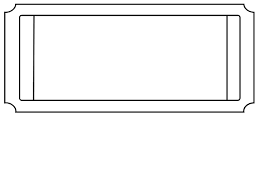 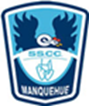  Gran entendimiento: Comprender el cuidado y la protección que Dios nos brinda, con la figura del Buen Pastor en el relato bíblico, para valorar su amor por nosotros.Objetivo: Aplicar en nuestra vida diaria las enseñanzas de Jesús, valorando cómo Él nos quiere y nos cuida a todos.Te invitamos a responder las siguientes preguntas. Graba tus respuestas en un video.1.-Explica: ¿cómo Dios te cuida y protege?2.- ¿Qué acciones haces para ayudar a tu familia? Nombra 23.-¿Qué aprendiste en esta unidad?Una vez que termines, pídele ayuda a un adulto para que te ayuda a enviarlo por mail a tu miss de Religión2°A:Miss Bernardita Vargas, mail: Bernardita.vargas@ssccmanquehue.cl 2°B y D: Miss Bernardita Ayestarán, mail: Bernardita.ayestaran@ssccmanquehue.cl2°C :Miss Paula Zegers, paula.zegers@ssccmanquehue.cl 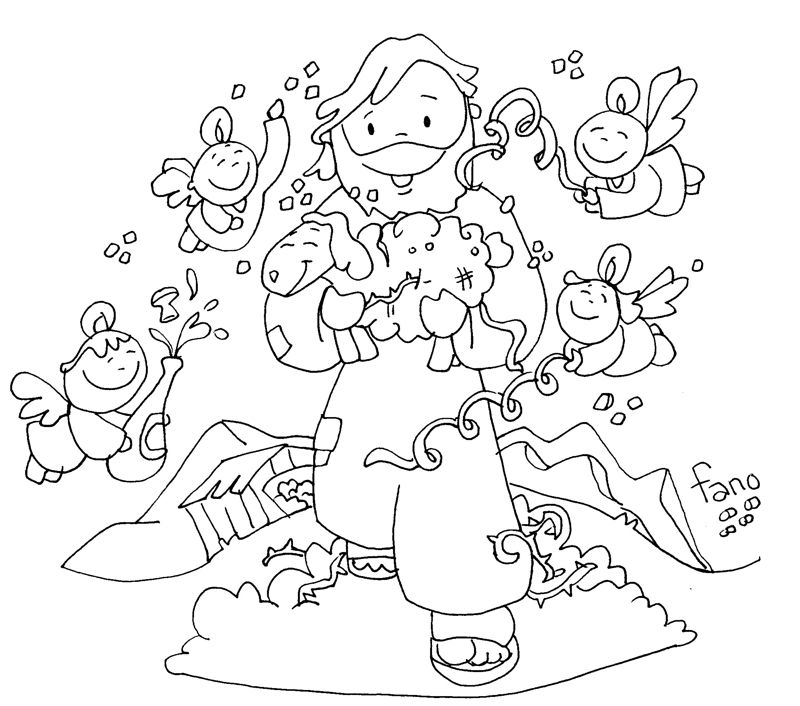 